GROUP ORGANISER’S END OF COURSE QUESTIONNAIRE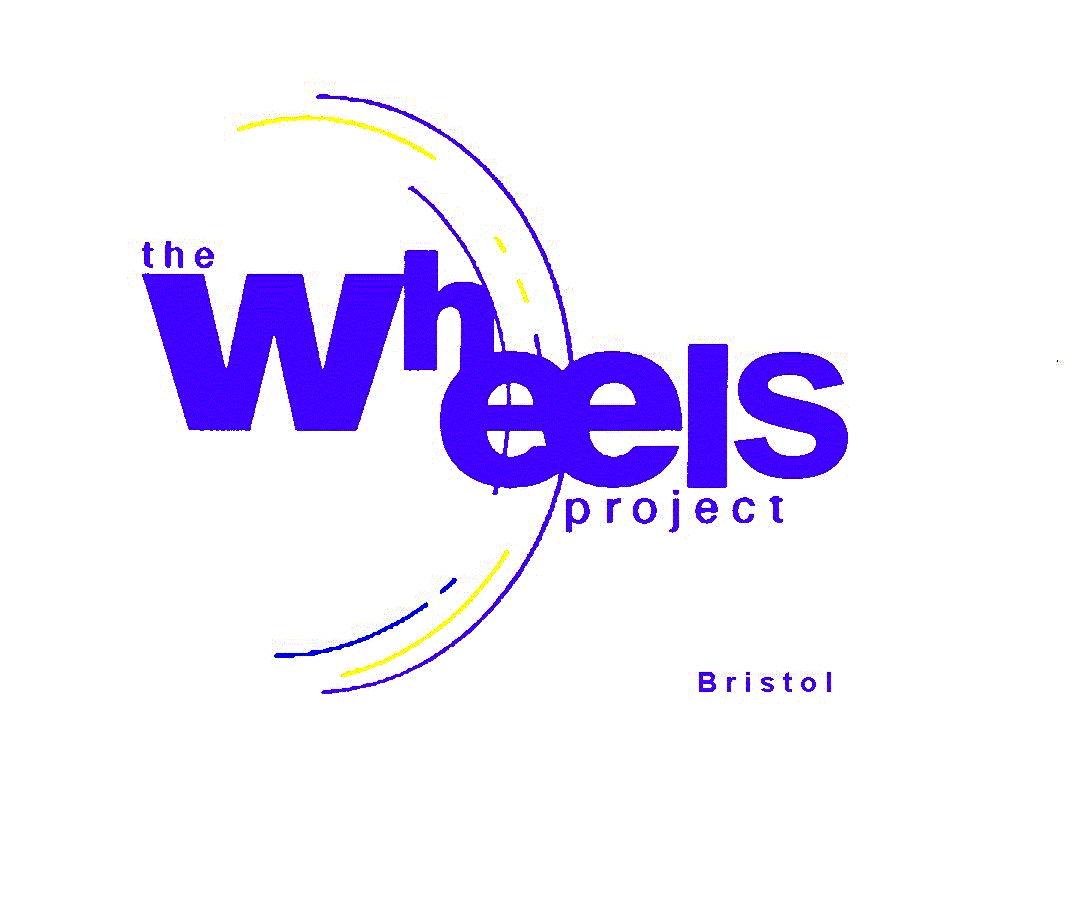 GROUP NAME:		…………………………………………………………………………STUDENT’S NAME:	………………………………………………………………………………….The above student attended a Wheels’ course during the academic year 2017-18.  In order to evaluate the effectiveness of our courses and enable us to report back to our funders, please complete the following questions by highlighting/circling your answer.Was there an improvement in the student’s:Behaviour			Yes	NoAttitude			Yes	NoAttendance			Yes	NoDid this student:Go on to an early college placement?		Yes	NoGo on to FE?						Yes	NoLeave school for a job?				Yes	NoContinue at school?					Yes	NoOther?							Yes	NoIf Other, please give details:	………………………………………………………………Please give us some written feedback on the impact our Wheels’ course has had on this student.……………………………………………………………………………………………………………………………………………………………………………………………………………………………………………………………………………………………………………………………………………………………………………………………………………………………………………………Thank you.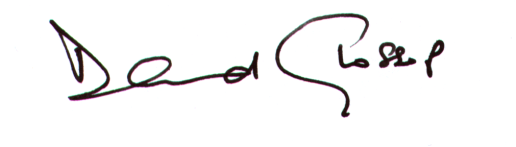 David GlossopGeneral ManagerThe Wheels Project Ltd, 31-32 Bonville Road, Brislington, Bristol BS4 5QHRegistered Charity No: 1081236Tel:  0117 971 1711  Email:  david@wheelsproject.org.uk   Junior wheels/all forms/course forms/group organisers final questionnaire